Das Sekretariat ist geschlossen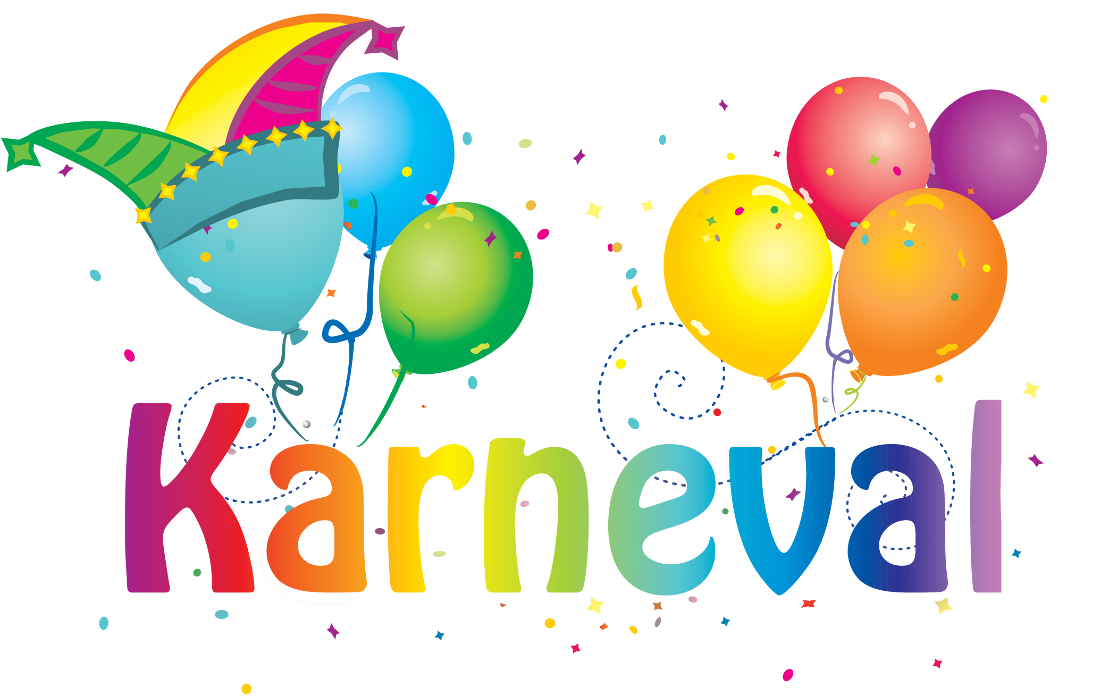 am Rosenmontag, 15.02.2021undam Faschingsdienstag, 16.02.2021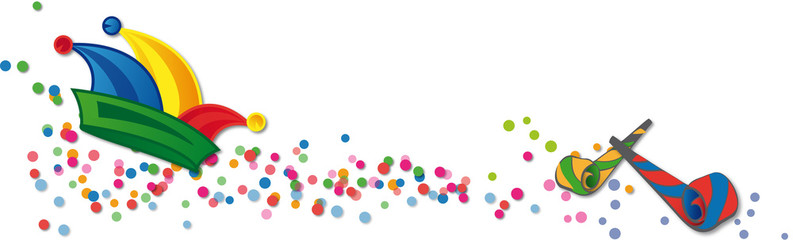 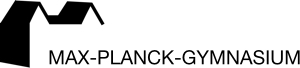 